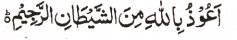 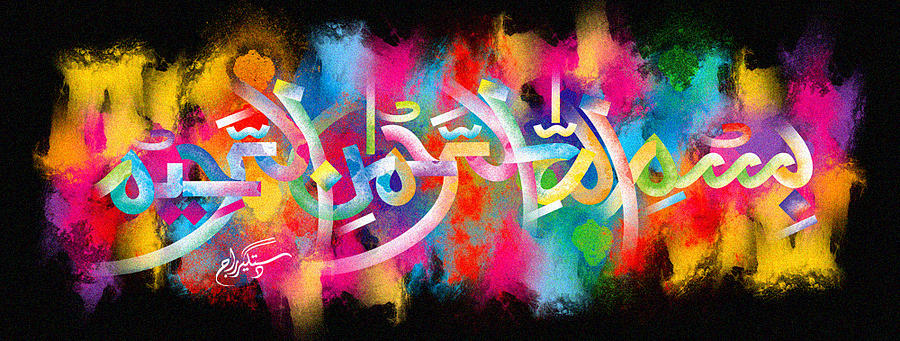 The Miracle Mandarin of 16th November 2015The Exclusive Islamic Miracle Photographs of Dr Umar Elahi AzamFriday 27th November 2015Manchester, UKIntroductionThe were 2 impressions of The Name of Allah  and one impression of the name of Muhammad   on the exterior surface of this mandarin.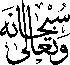 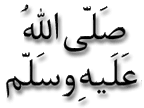 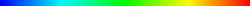 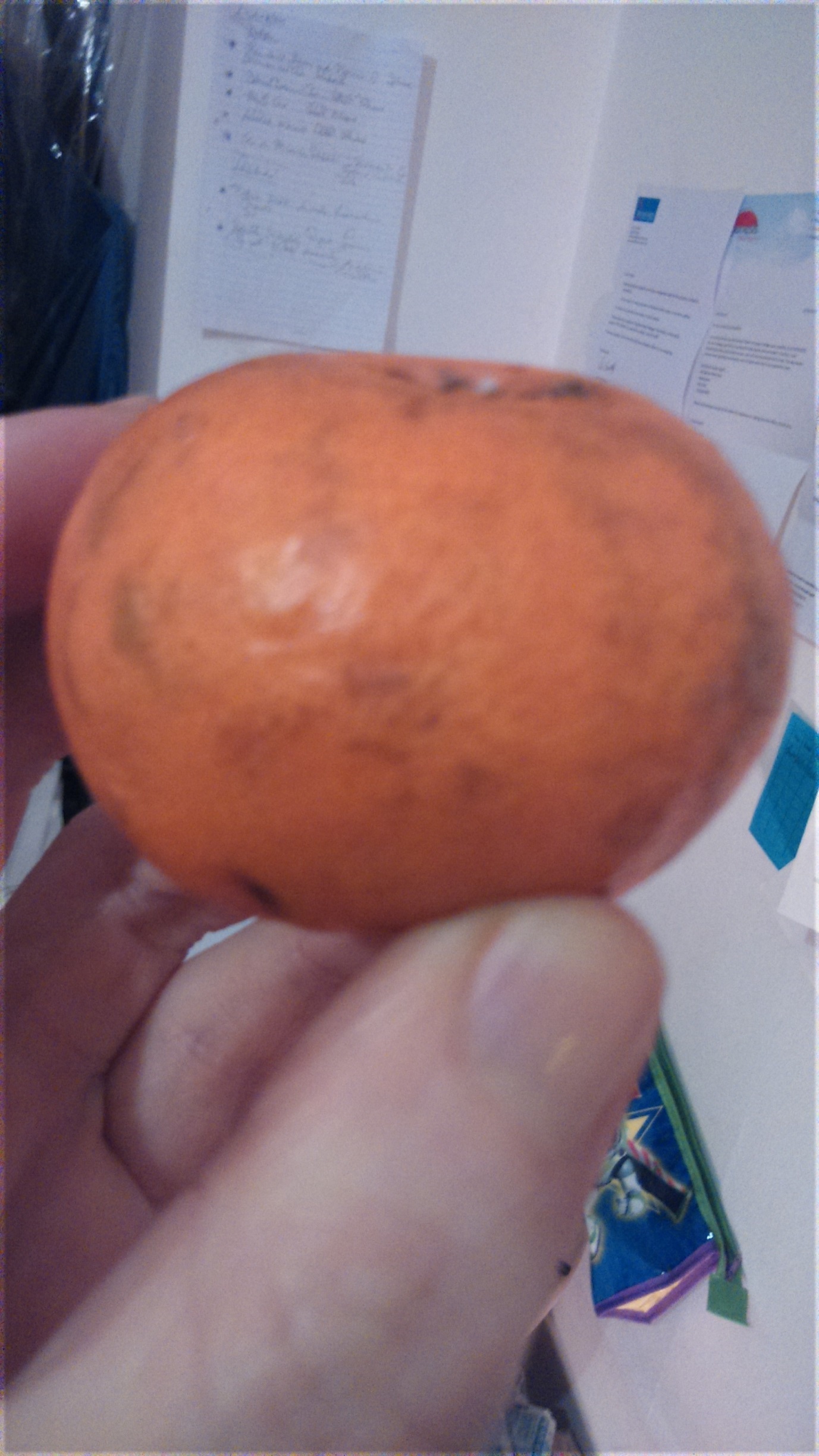 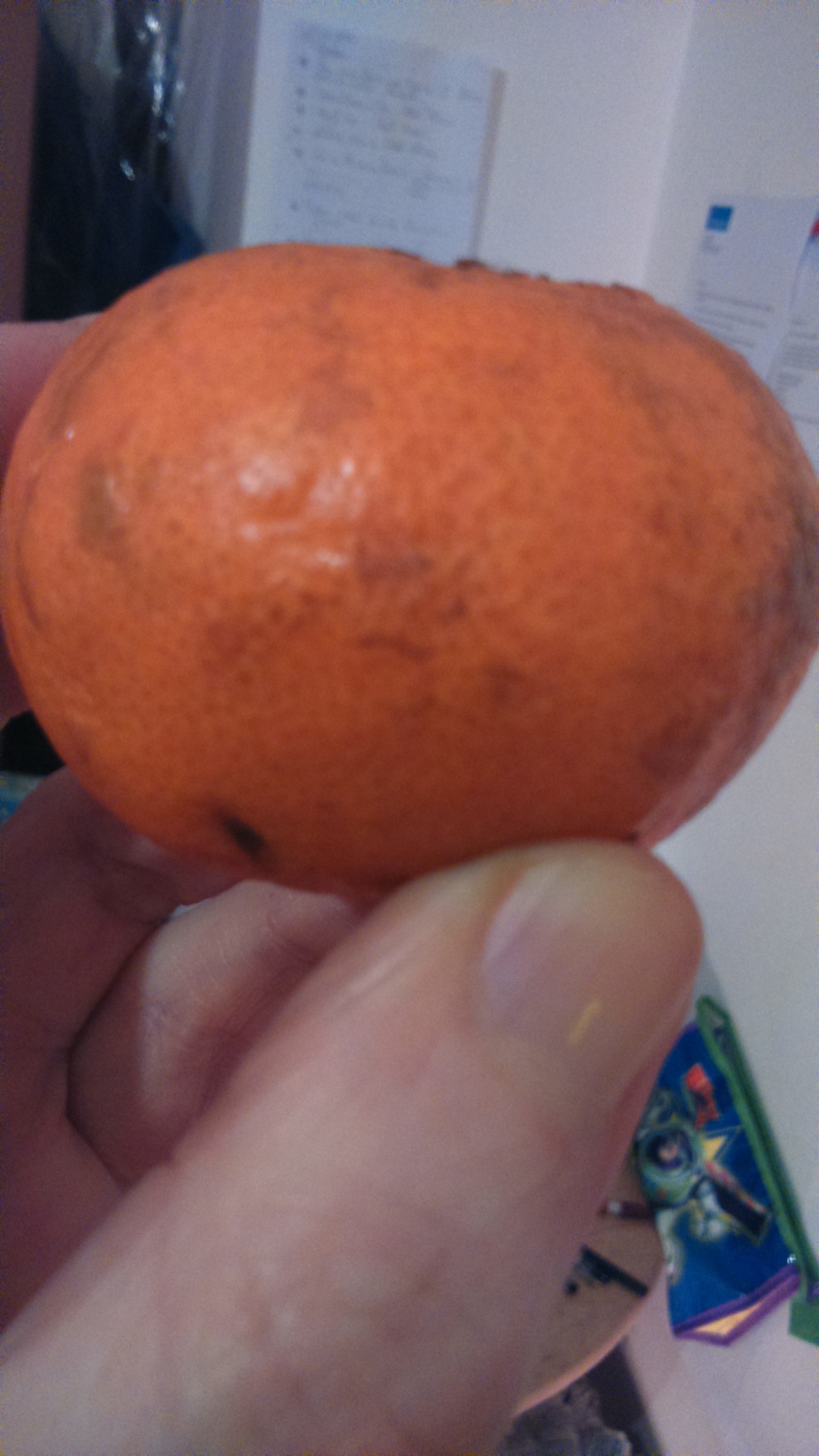 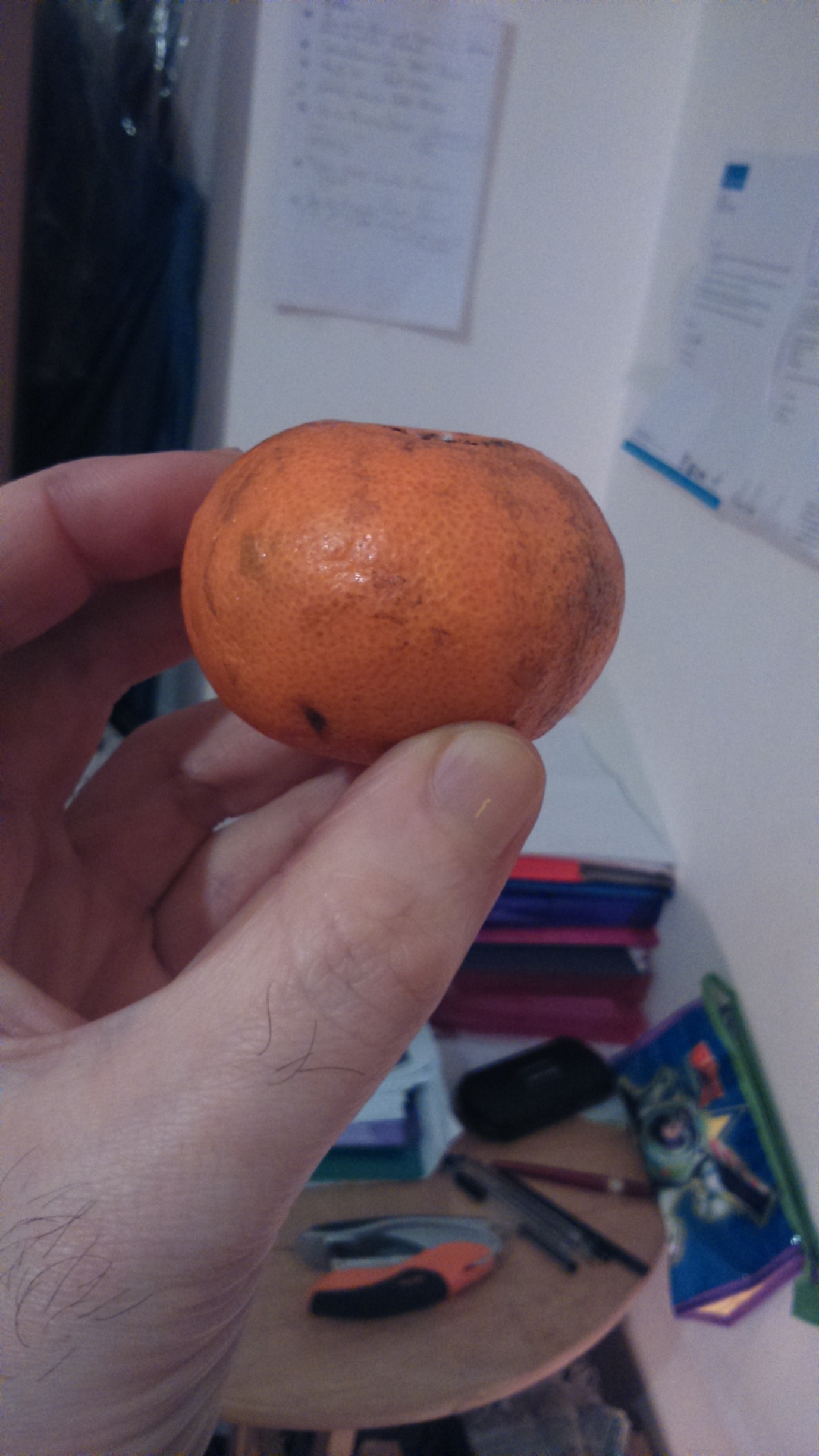 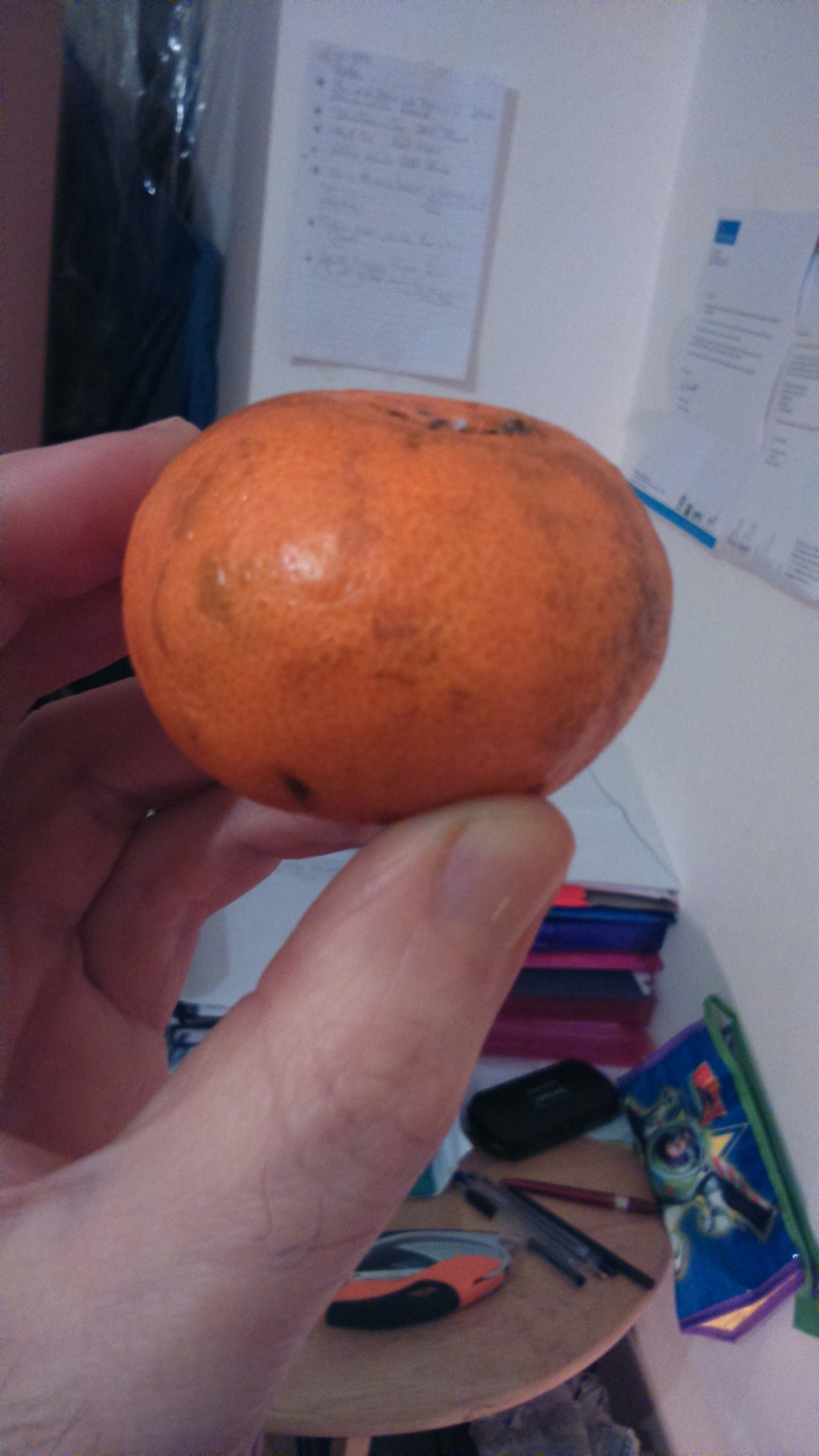 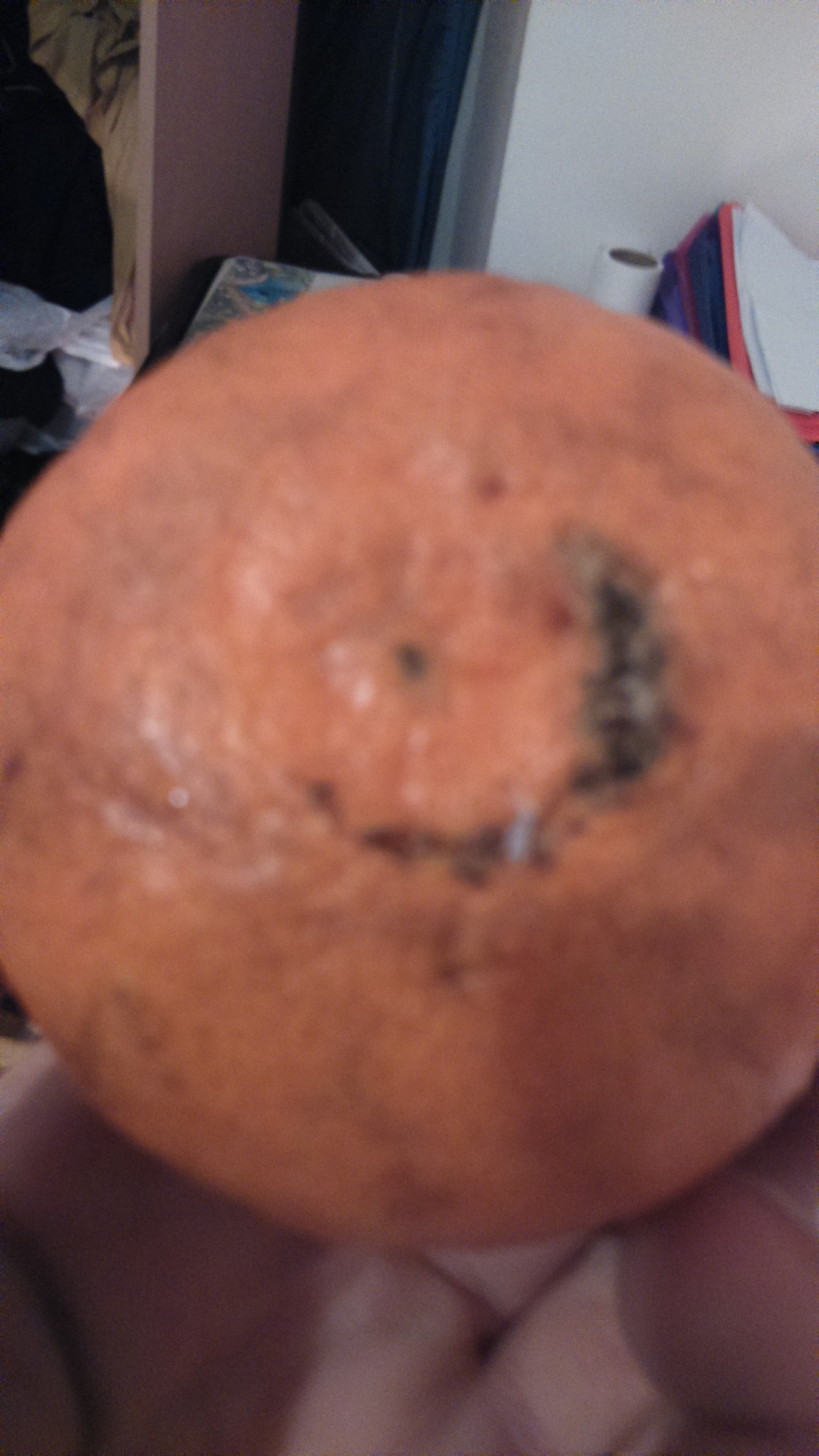 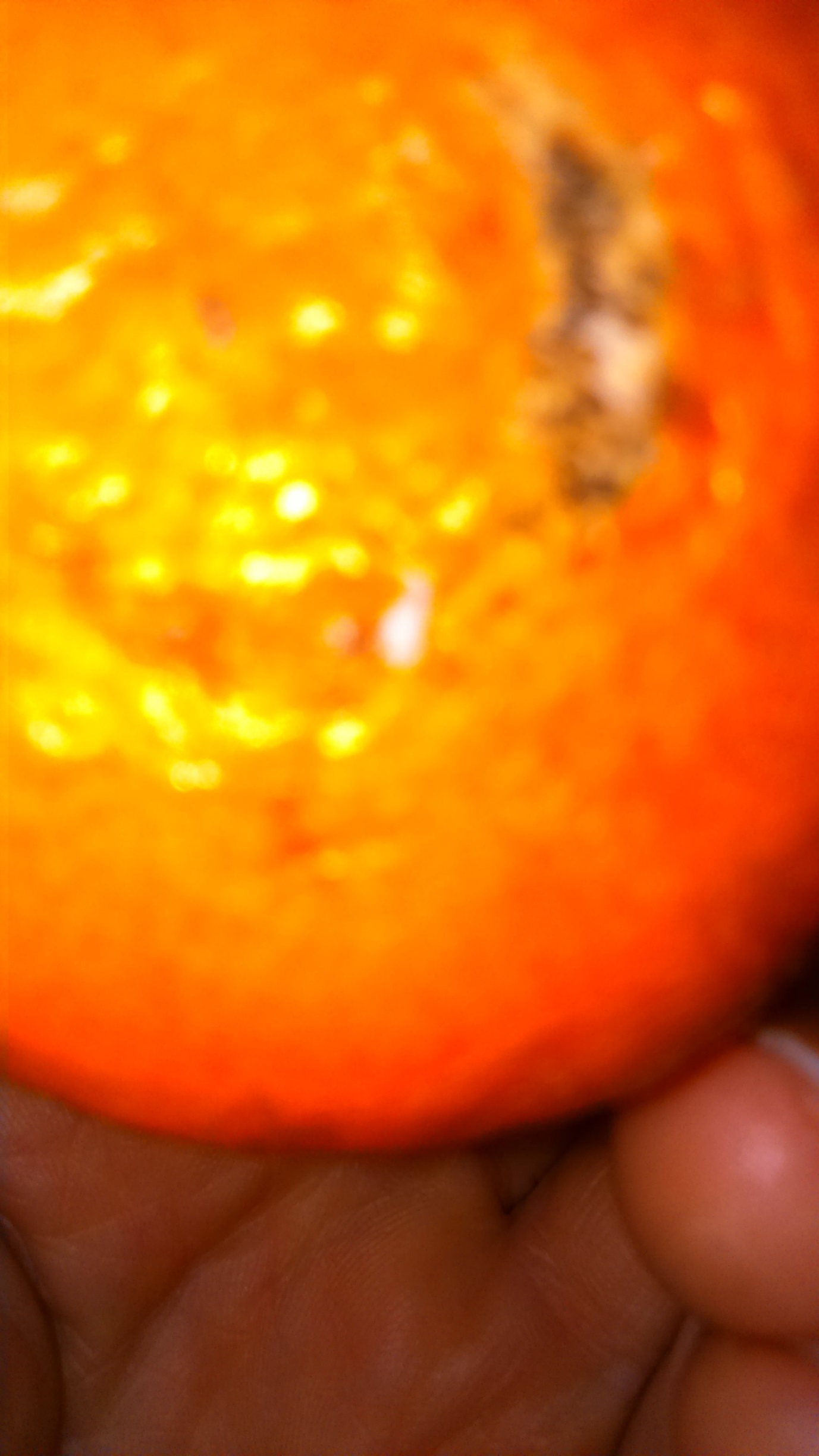 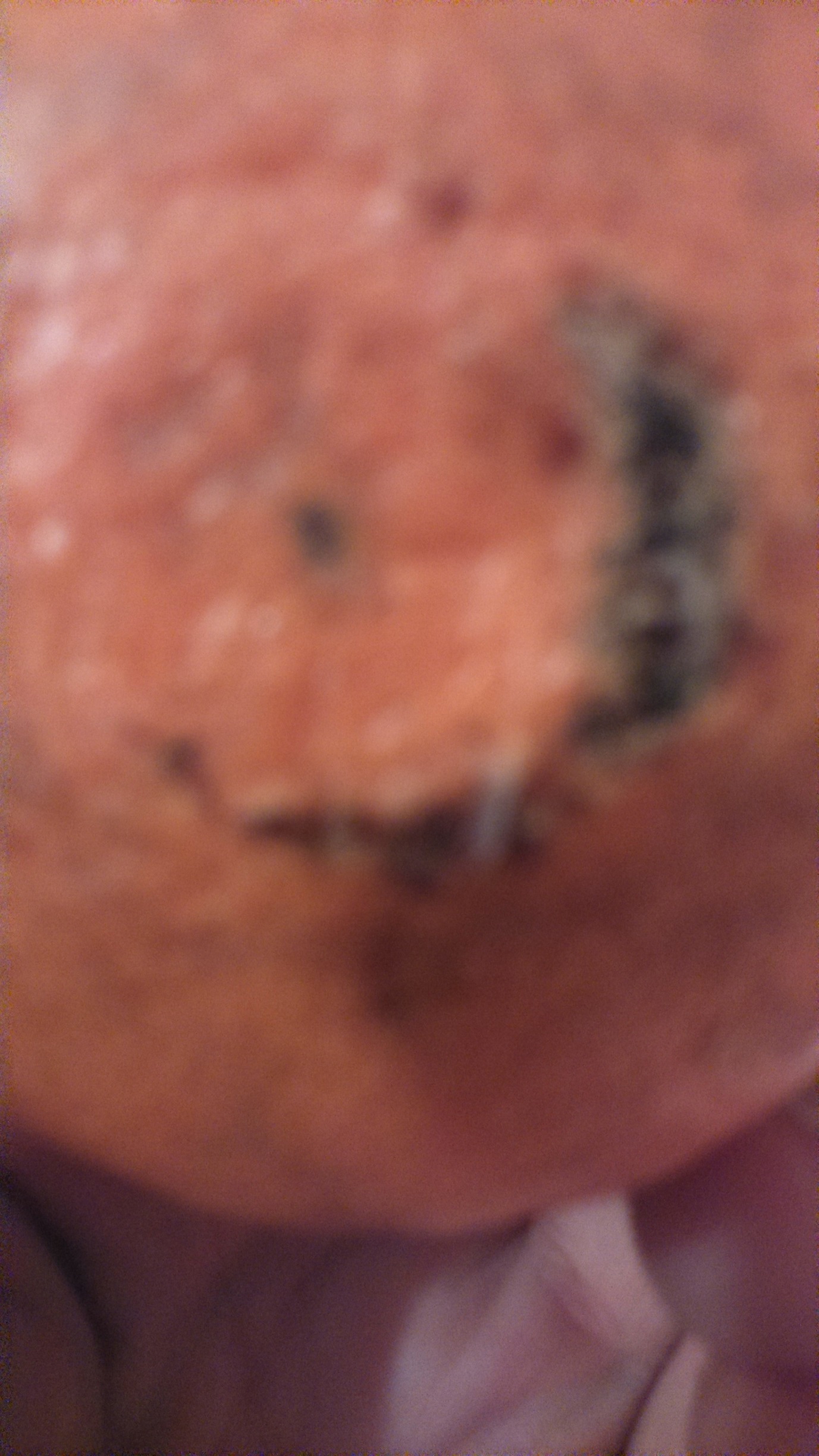 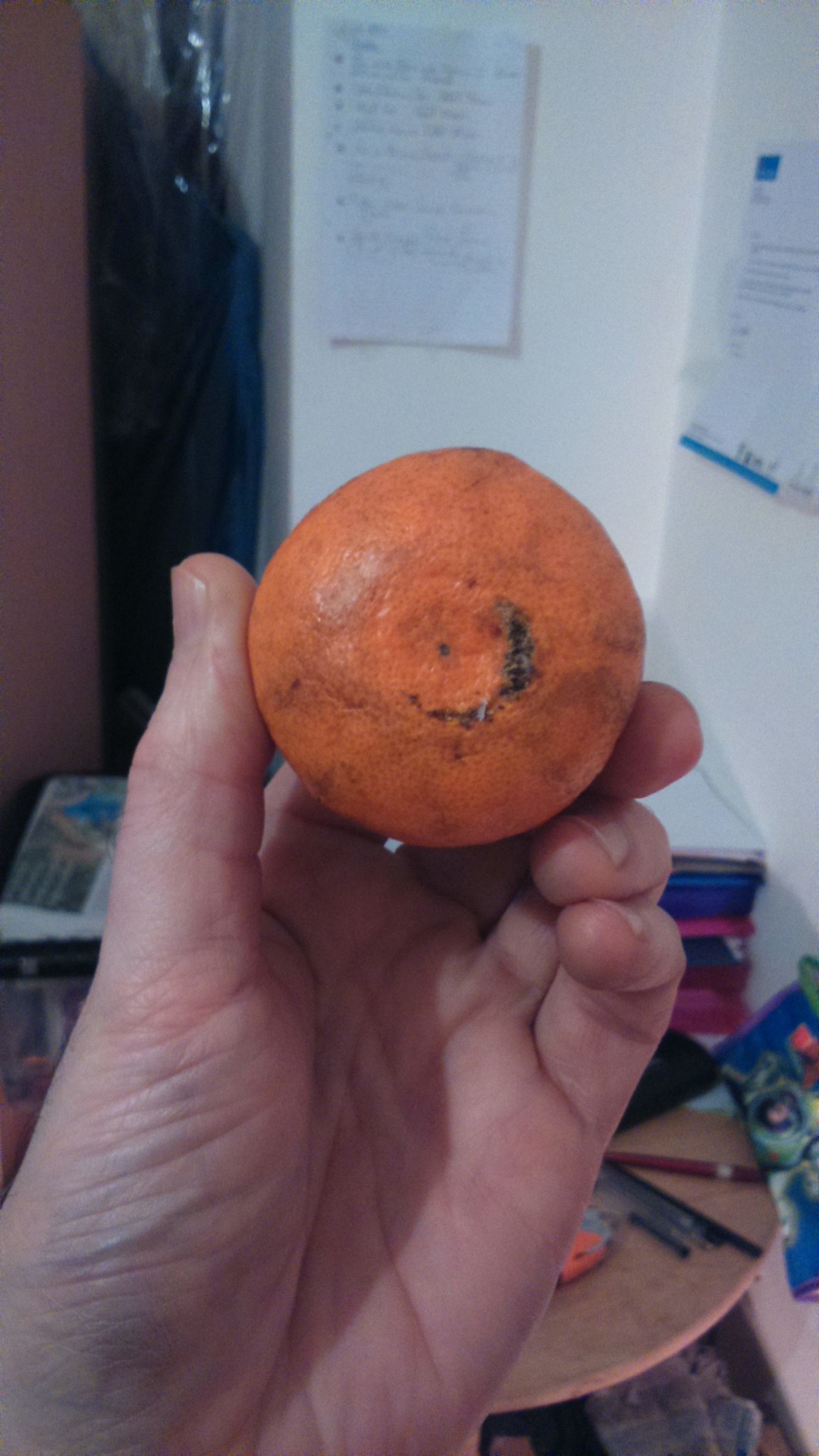 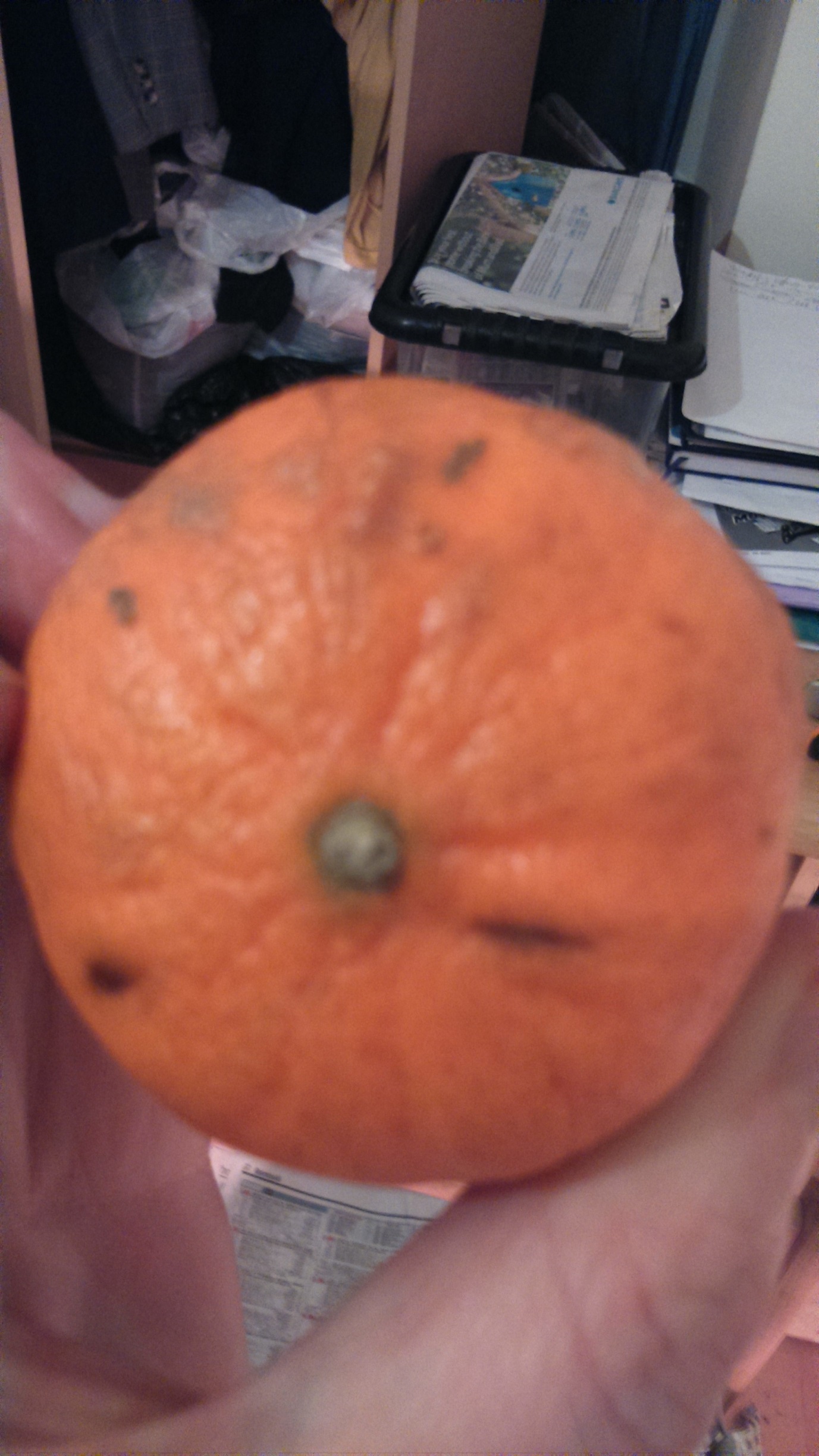 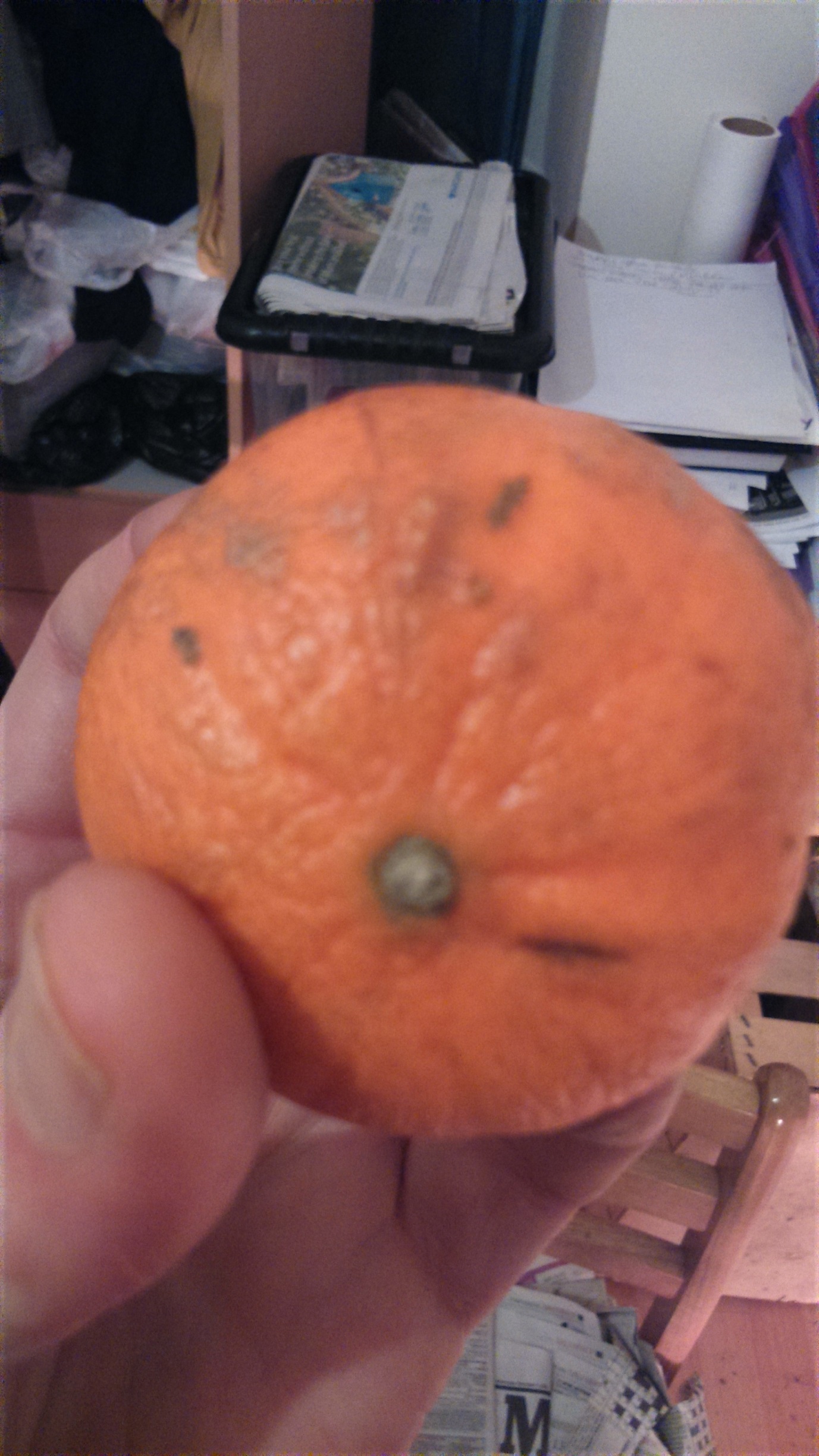 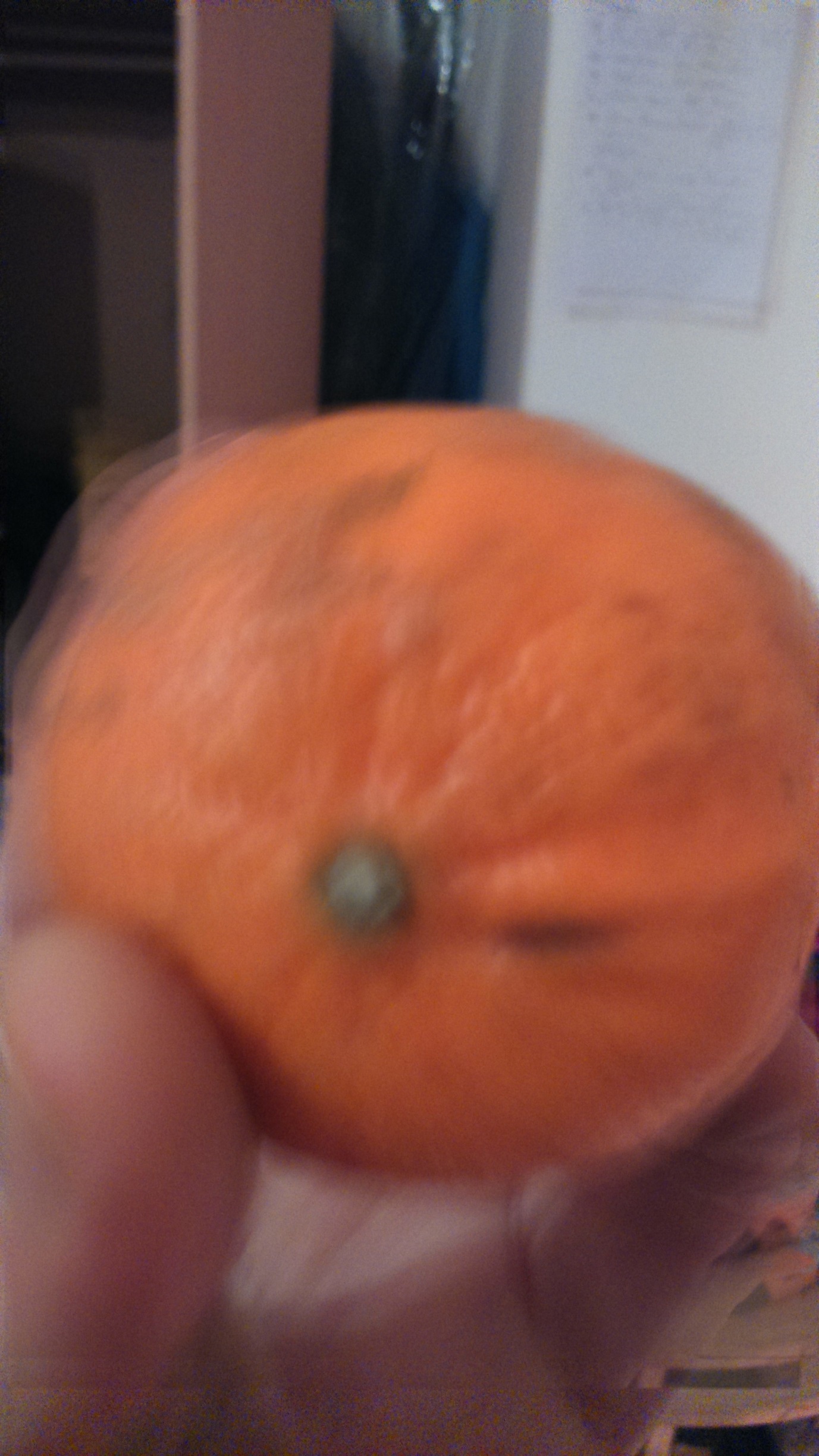 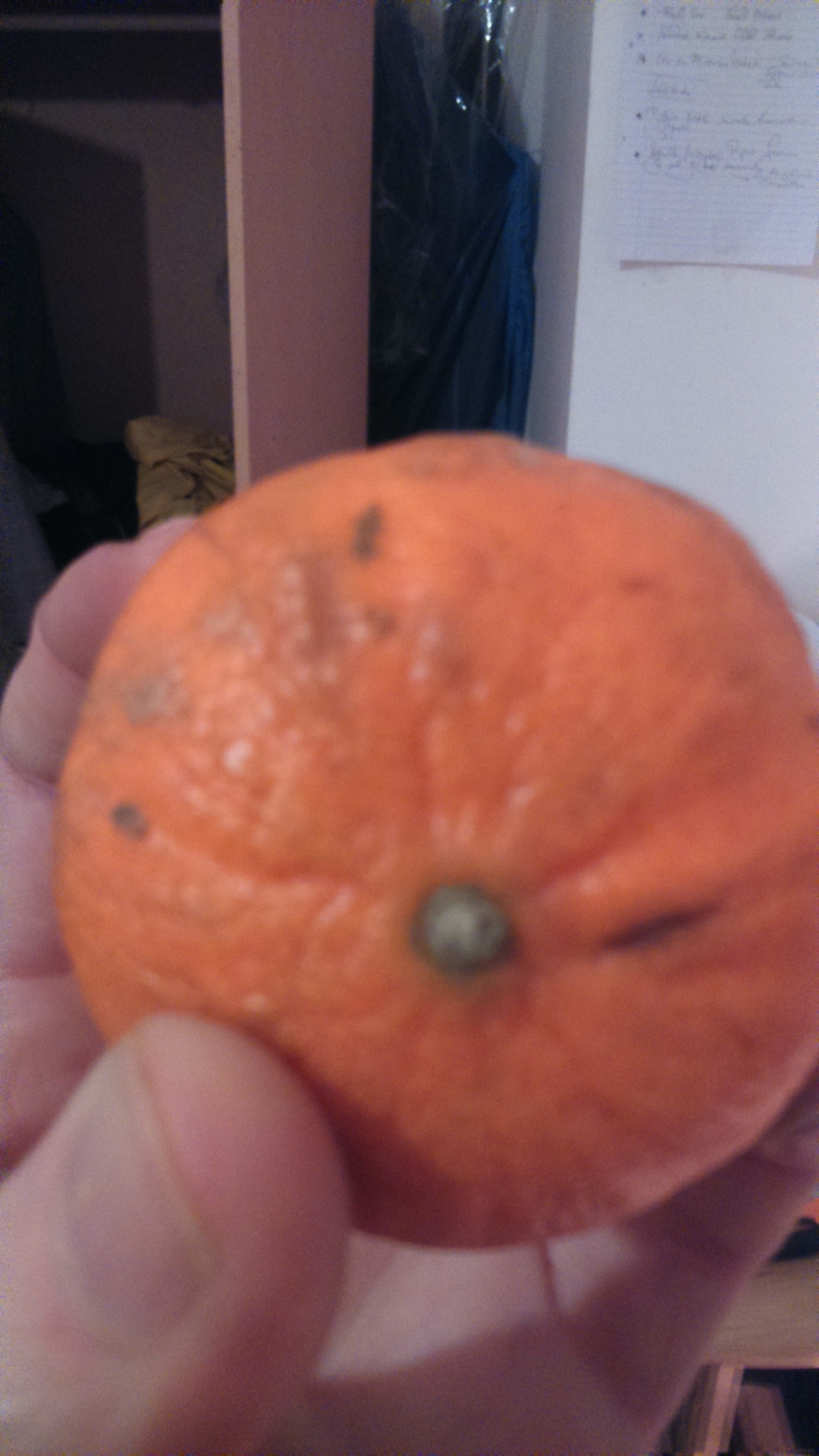 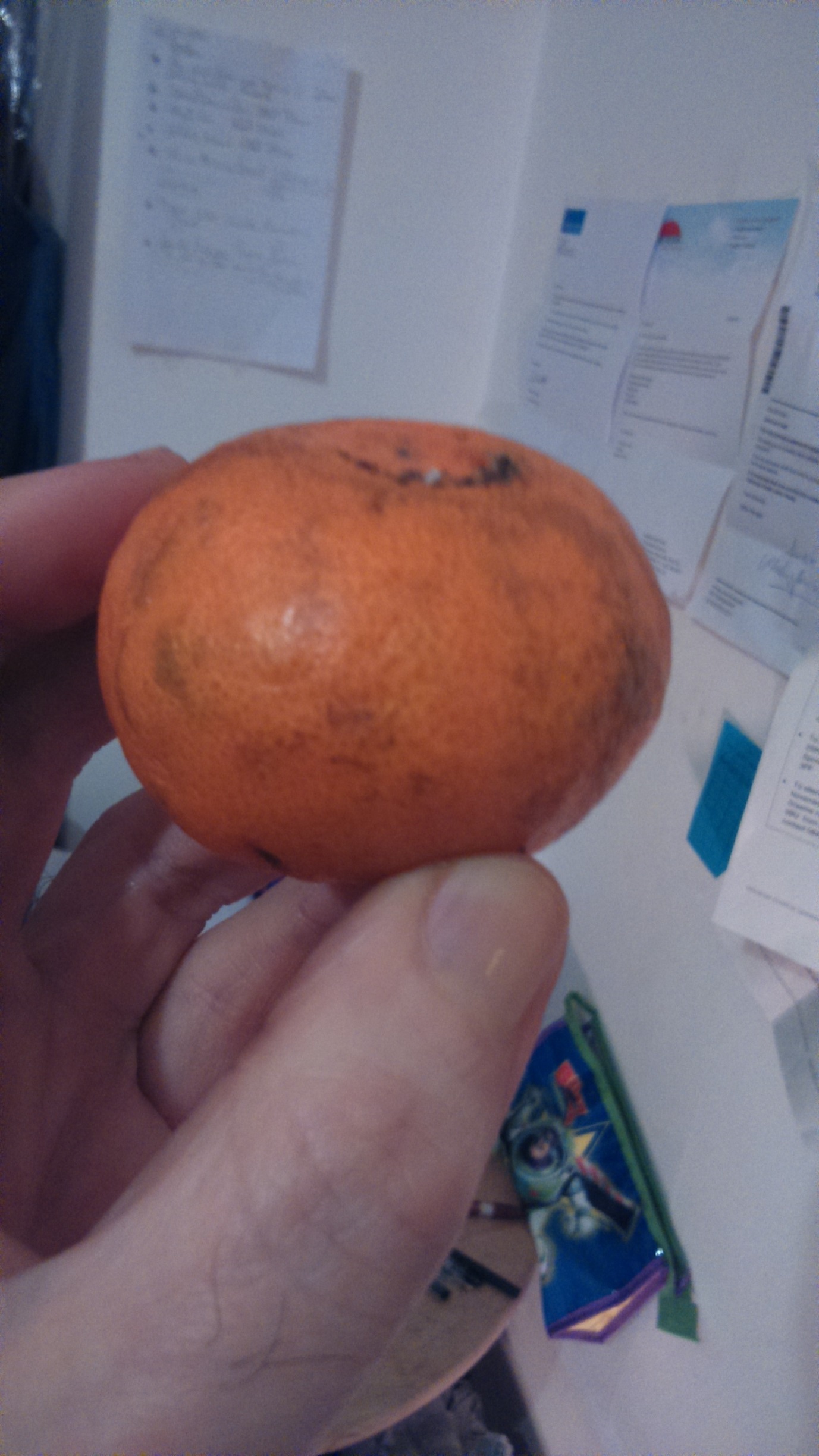 